Le feu rouge des aliments:Tras trabajar los alimentos en la sección de vocabulario los alumnos tienen que completar los carteles con alimentos e ingredientes de las recetas. No sólo es una actividad de traducción, sino de contraste español/inglés/francés, concretamente:Parecidos en cuanto a la terminología concreta (les faux amis).Diferencias  gramaticales; formación concreta de los sintagmas en francés (el uso obligatorio del artículo).Realizar, tras el análisis de calorías y cantidades, el semáforo de los alimentos, dónde cada grupo tiene que dividir en tres categorías los alimentos estudiados en clase (véase el paralelismo con las leyes europeas de categorización de los  alimentos y la implantación de un sistema claro para los consumidores que permita establecer si un alimento es más sano o menos basándose en un sistema de colores).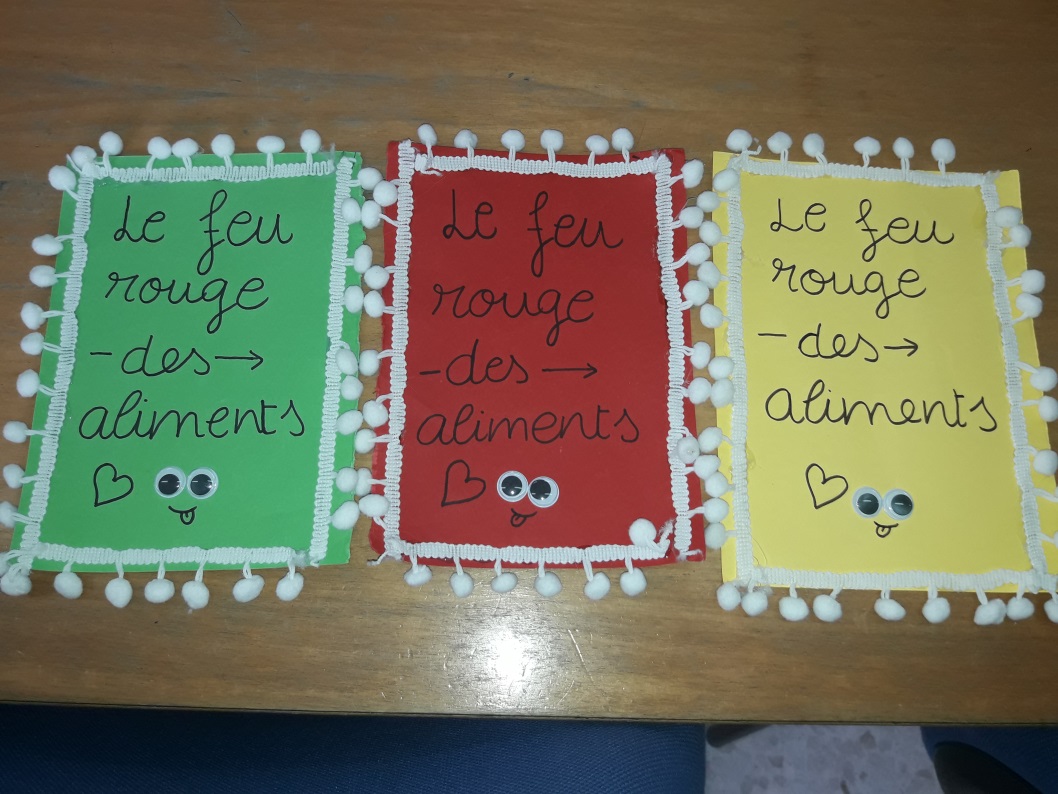 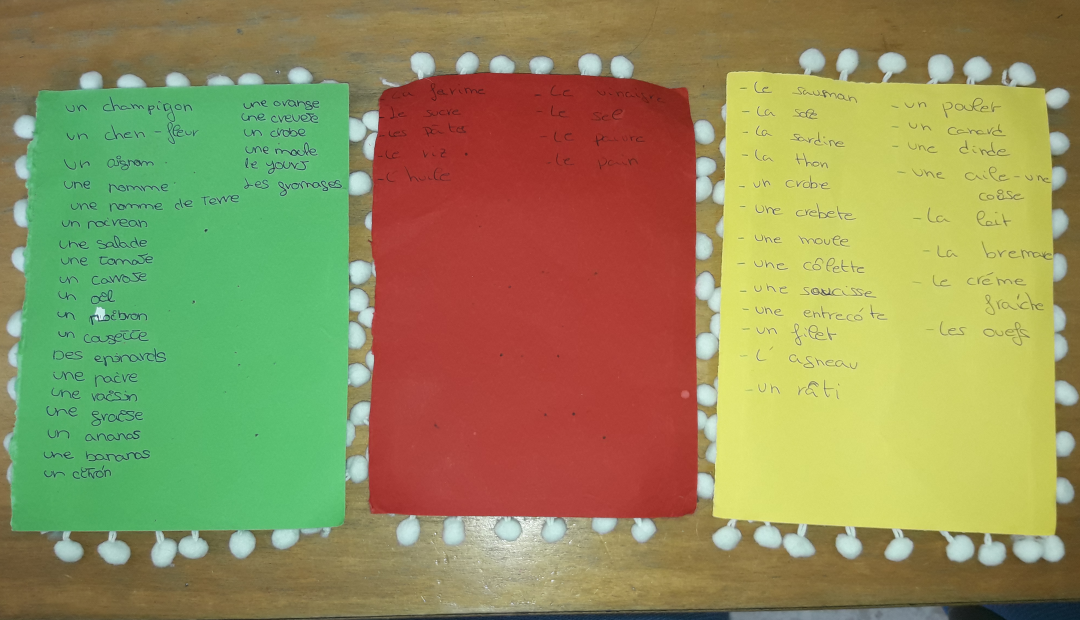 À table!:Tras trabajar los menús llega el momento de escenificar los conocimientos aprendidos.Los alumnos trabajan las fórmulas de politesse incluidas en la programación, (frases estándar, formulas de respeto y estructuras para dirigirse correctamente a los trabajadores y clientes e un restaurante).Los alumnos elaboran un guion con lo que quieren decir.Tras un primer ensayo, ellos mismos se dan cuenta de sus carencias.Tras evaluar las carencias, los alumnos buscan la información que necesitan.Tras la puesta en común, y desde un punto de vista de la crítica constructiva, los alumnos modifican, según sus necesidades el texto original.